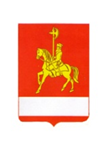 АДМИНИСТРАЦИЯ КАРАТУЗСКОГО РАЙОНАПОСТАНОВЛЕНИЕ28.10.2020                                       с. Каратузское                                      №944-пО внесении изменений в постановление администрации Каратузского района от 31.10.2013 № 1128-п «Об утверждении муниципальной программы Каратузского района «Развитие транспортной системы Каратузского района»»В соответствии со статьей 179 Бюджетного кодекса Российской Федерации, статьей 28 Устава муниципального образования «Каратузский район», постановление администрации Каратузского района от 24.08.2020 № 674-п «Об утверждении Порядка принятия решений о разработке муниципальных программ Каратузского района, их формировании и реализации»., ПОСТАНОВЛЯЮ:1. Внести изменения в приложение к постановлению администрации Каратузского района от 31.10.2013 № 1128-п «Об утверждении муниципальной программы Каратузского района «Развитие транспортной системы Каратузского района»».1.1.  В паспорте муниципальной программы Каратузского района «Развитие транспортной системы Каратузского района» в строке «Соисполнители муниципальной программы», строке «Информация по ресурсному обеспечению муниципальной программы, в том числе в разбивке по всем источникам финансирования на очередной финансовый год и плановый период» изменить и изложить в новой редакции:1.2. В разделе 1 паспорт подпрограммы «Развитие транспортного комплекса Каратузского района», реализуемая в рамках муниципальной программы Каратузского района  «Развитие транспортной системы Каратузского района» приложения № 4 к муниципальной программы Каратузского района «Развитие транспортной системы Каратузского района» строку «Информация по ресурсному обеспечению подпрограммы, в том числе в разбивке по всем источникам финансирования на очередной финансовый год и плановый период», изложить в редакции:1.3. В приложение № 5 к муниципальной программе Каратузского района «Развитие транспортной системы Каратузского района» подпрограммы «Повышение безопасности дорожного движения в Каратузском районе», реализуемой в рамках муниципальной программы Каратузского района  «Развитие транспортной системы Каратузского района» в строке «Соисполнители муниципальной программы», в строке «Информация по ресурсному обеспечению муниципальной программы, в том числе в разбивке по всем источникам финансирования на очередной финансовый год и плановый период» изменить и изложить в новой редакции:1.4. Приложение № 2 муниципальной программы «Развитие транспортной системы Каратузского района» изменить и изложить в новой редакции согласно приложению № 1 к настоящему постановлению.1.5. Приложение № 3 муниципальной программы «Развитие транспортной системы Каратузского района» изменить и изложить в новой редакции согласно приложению № 2 к настоящему постановлению.1.6.  Приложение № 2 к подпрограмме «Развитие транспортного комплексаКаратузского района» изменить и изложить в новой редакции согласно приложению № 3 к настоящему постановлению.1.7. Приложение № 2  к подпрограмме «Повышение безопасности дорожного движения в Каратузском районе» изменить и изложить в новой редакции согласно приложению № 4 к настоящему постановлению2. Контроль за исполнением настоящего постановления возложить на А.А. Таратутина, начальника отдела ЖКХ, транспорта, строительства и связи Каратузского района 3. Разместить постановление на официальном сайте администрации Каратузского района с адресом в информационно-телекоммуникационной сети Интернет - www.karatuzraion.ru.4. Постановление вступает в силу в день, следующий за днем его официального опубликования в периодичном печатном издании «Вести муниципального образования «Каратузский район»».Глава района                                                                                     К.А.ТюнинПриложение № 1к постановлению администрации Каратузского района от 28.10.2020 № 944-пПриложение № 2к муниципальной программе	«Развитие транспортной системы Каратузского района»Информация о ресурсном обеспечении муниципальной программы Каратузского района за счет средств районного бюджета, в том числе средств, поступивших из бюджетов других уровней бюджетной системы и бюджетов государственных внебюджетных фондов                                                                                                                                                                                               ( тыс. рублей)Приложение № 2к постановлению администрации Каратузского района от 28.10.2020№ 944 -п                                                                                                                                                                                                                       Приложение № 3к муниципальной программе«Развитие транспортной системы Каратузского района»Информация об источниках финансирования подпрограмм, отдельных мероприятий муниципальной программы Каратузского района (средств районного бюджета, в том числе средства, поступившие из бюджетов других уровней бюджетной системы, бюджетов государственных внебюджетных фондов)(1) Учитываются средства краевого бюджета, поступающие в виде межбюджетных трансфертов в районный бюджет.(2) Учитываются средства бюджетов сельских поселений Каратузского района в части софинансирования по муниципальной программе Каратузского района.Приложение № 3к постановлению администрации Каратузского района от 28.10.2020 № 944 -пПриложение № 2 к подпрограмме «Развитие транспортного комплексаКаратузского района» 11111111111111111ПЕРЕЧЕНЬ МЕРОПРИЯТИЙ ПОДПРОГРАММГлава Каратузского района ______________________________-К.А. ТюнинПриложение № 4        к постановлению администрации         Каратузского района 28.10.2020 № 944-п                                                                                                                                                        Приложение № 2                   к подпрограмме «Повышение                       безопасности дорожного                    движения в Каратузском районе»ПЕРЕЧЕНЬ МЕРОПРИЯТИЙ ПОДПРОГРАММЫ
 Глава Каратузского района_________________________ К.А. ТюнинСоисполнители муниципальной программы Финансовое управление администрации Каратузского района;Управление образования Каратузского района.Информация по ресурсному обеспечению муниципальной программы, в том числе в разбивке по всем источникам финансирования на очередной финансовый год и плановый периодОбщий объем финансирования муниципальной программы за счет всех источников финансирования составит 78 327,416 тыс. рублей, в том числе за счет средств:краевого бюджета – 5 320,50 тыс. рублей, в том числе по годам: 2014 год – 178,4 тыс. рублей;2015 год – 0,0 тыс. рублей;2016 год – 232,8 тыс. рублей;2017 год – 216,3 тыс. рублей;2018 год – 216,3 тыс. рублей;2019 год – 216,3 тыс. рублей;2020 год – 3694,80 тыс. рублей;2021 год – 282,8 тыс. рублей.2022 год – 282,8 тыс. рублейрайонного бюджета – 73 006,916 тыс. рублей, в том числе по годам:2014 год – 2 761,1 тыс. рублей;2015 год – 3 229, 3 тыс. рублей;2016 год – 4 765,2 тыс. рублей;2017 год – 7 711,4 тыс. рублей;2018 год – 7 134,92 тыс. рублей;2019 год – 10217,00 тыс. рублей;2020 год –12 945,196 тыс. рублей;2021 год – 12 121,4 тыс. рублей.2022 год – 12 121,4  тыс. рублейИнформация по ресурсному обеспечению подпрограммы, в том числе в разбивке по всем источникам финансирования на очередной финансовый год и плановый периодОбщий объем финансирования подпрограммы за счет всех источников финансирования составит  37520,65857  тыс. рублей, в том числе за счет средств:краевого бюджета – 335,3 тыс. рублей, в том числе по годам: 2020 год – 335,3 тыс. рублей;2021 год – 0,00 тыс. рублей.2022 год -0,00 тыс. рублейрайонного бюджета –37185,35857 тыс. рублей, в том числе по годам:2020 год –12 942,55857тыс. рублей;2021 год – 12 121,4 тыс. рублей;2022 год- 12 121,4 тыс. рублейСоисполнители муниципальной программы Финансовое управление администрации Каратузского района;Управление образования Каратузского района.Информация по ресурсному обеспечению муниципальной программы, в том числе в разбивке по всем источникам финансирования на очередной финансовый год и плановый периодОбщий объем финансирования подпрограммы за счет всех источников финансирования составит 3 927,73743 тыс. рублей, в том числе за счет средств:краевого бюджета –3925,10 тыс. рублей, в том числе по годам:2020 год –3359,50 тыс. рублей;2021 год – 282,8 тыс. рублей.2022 год—282,8 тыс. рублейрайонного бюджета – 2,63743 тыс. рублей, в том числе по годам:2020 год –2,63743 тыс. рублей;2021 год – 0,0 тыс. рублей.2022 год – 0,00 тыс. рублей№ п/пСтатус (Муниципальная программа, подпрограмма)Наименование  программы, подпрограммыНаименование главного распорядителя бюджетных средств (далее - ГРБС)Код бюджетной классификации Код бюджетной классификации Код бюджетной классификации Код бюджетной классификации    Очередной финансовый год (2020)Первый год планового периода (2021)Второй год планового периода(2022Итого на очередной финансовый год и плановый периодИтого на очередной финансовый год и плановый период№ п/пСтатус (Муниципальная программа, подпрограмма)Наименование  программы, подпрограммыНаименование главного распорядителя бюджетных средств (далее - ГРБС)ГРБСРз ПрЦСРВР   Очередной финансовый год (2020)Первый год планового периода (2021)12345678910111112Муниципальная программа«Развитие транспортной системы Каратузского района» всего расходные обязательства по муниципальной программе ХХХХ16 639,99612 404,212 404,212 404,241448,396Муниципальная программа«Развитие транспортной системы Каратузского района» в том числе по ГРБС:Муниципальная программа«Развитие транспортной системы Каратузского района» Администрация Каратузского района901ХХХ13394,5025712 404,212 404,212 404,238202,90257Муниципальная программа«Развитие транспортной системы Каратузского района» Финансовое управление администрации Каратузского района900ХХХ3196,123430,00,00,03196,12343Подпрограмма 1 «Развитие транспортного комплекса Каратузского района» всего расходные обязательства по подпрограмме муниципальной программыХ ХХХ13277,8585712 121,412 121,412 121,437520,65857Подпрограмма 1 «Развитие транспортного комплекса Каратузского района» в том числе по ГРБС:Подпрограмма 1 «Развитие транспортного комплекса Каратузского района» Администрация Каратузского района901 ХХХ13277,8585712 121,412 121,412 121,437520,65857Подпрограмма 2«Повышение безопасности дорожного движения в Каратузском районе» всего расходные обязательства ХХХХ3362,13743 282,8282,8282,83927,73743Подпрограмма 2«Повышение безопасности дорожного движения в Каратузском районе» в том числе по ГРБС:Подпрограмма 2«Повышение безопасности дорожного движения в Каратузском районе» Администрация Каратузского района901ХХХ116,644282,8282,8282,8682,244Подпрограмма 2«Повышение безопасности дорожного движения в Каратузском районе» Финансовое управление администрации Каратузского района900ХХХ3196,123430,00,00,03196,12343Подпрограмма 2«Повышение безопасности дорожного движения в Каратузском районе» Управление образования администрации Каратузского района902ХХХ49,3700,00,00,049,370№ п/пСтатус (муниципальная программа, подпрограмма)Наименование муниципальной программы, подпрограммыУровень бюджетной системы/источники финансированияОчередной финансовый год (2020)Первый год планового периода (2021)Второй год планового периода (2022)Итого на очередной финансовый год и плановый период№ п/пСтатус (муниципальная программа, подпрограмма)Наименование муниципальной программы, подпрограммыУровень бюджетной системы/источники финансированияпланпланпланплан1.Муниципальная программа «Развитие транспортной системы Каратузского района» Всего                    16  639,99612 404,212 404,2      41448,396	1.Муниципальная программа «Развитие транспортной системы Каратузского района» в том числе:             1.Муниципальная программа «Развитие транспортной системы Каратузского района» федеральный бюджет   0,00,00,00,01.Муниципальная программа «Развитие транспортной системы Каратузского района» краевой бюджет(1)           3694,8282,8282,8      4 260,401.Муниципальная программа «Развитие транспортной системы Каратузского района» районный бюджет  12945,19612 121,412 121,437 187,9961.Муниципальная программа «Развитие транспортной системы Каратузского района» внебюджетные источники 0,000,000,000,001.Муниципальная программа «Развитие транспортной системы Каратузского района» бюджеты сельских поселений Каратузского района(2)0,00,00,00,02.Подпрограмма 1 «Развитие транспортного комплекса Каратузского района» Всего                    13277,8585712 121,412 121,437520,658572.Подпрограмма 1 «Развитие транспортного комплекса Каратузского района» в том числе:             2.Подпрограмма 1 «Развитие транспортного комплекса Каратузского района» федеральный бюджет   0,00,00,00,02.Подпрограмма 1 «Развитие транспортного комплекса Каратузского района» краевой бюджет  (1)         335,30,00,0335,32.Подпрограмма 1 «Развитие транспортного комплекса Каратузского района» районный бюджет  12 942,5585712 121,412 121,437185,358572.Подпрограмма 1 «Развитие транспортного комплекса Каратузского района» внебюджетные источники         0,000,000,000,002.Подпрограмма 1 «Развитие транспортного комплекса Каратузского района» бюджеты сельских поселений Каратузского района(2)0,00,00,00,03.Подпрограмма 2 «Повышение безопасности дорожного движения в Каратузском районе»  Всего    3362,13743282,8282,83927,737433.Подпрограмма 2 «Повышение безопасности дорожного движения в Каратузском районе» в том числе:             3.Подпрограмма 2 «Повышение безопасности дорожного движения в Каратузском районе» федеральный бюджет   0,00,00,00,03.Подпрограмма 2 «Повышение безопасности дорожного движения в Каратузском районе» краевой бюджет (1)          3359,50         282,8    282,83925,13.Подпрограмма 2 «Повышение безопасности дорожного движения в Каратузском районе» районный бюджет    2,637430,00,02,637433.Подпрограмма 2 «Повышение безопасности дорожного движения в Каратузском районе» внебюджетные источники  0,000,00,00,003.Подпрограмма 2 «Повышение безопасности дорожного движения в Каратузском районе» бюджеты сельских поселений Каратузского района(2)0,00,00,00,0№ п/п№ п/пЦели, задачи, мероприятия подпрограммыЦели, задачи, мероприятия подпрограммыГРБСКод бюджетной классификацииКод бюджетной классификацииКод бюджетной классификацииКод бюджетной классификацииКод бюджетной классификацииКод бюджетной классификацииКод бюджетной классификацииРасходы по годам реализации программы (тыс. руб.)Расходы по годам реализации программы (тыс. руб.)Расходы по годам реализации программы (тыс. руб.)Расходы по годам реализации программы (тыс. руб.)Расходы по годам реализации программы (тыс. руб.)Ожидаемый непосредственный результат (краткое описание) от реализации подпрограммного мероприятия (в том числе в натуральном выражении)№ п/п№ п/пЦели, задачи, мероприятия подпрограммыЦели, задачи, мероприятия подпрограммыГРБСГРБСГРБСГРБСРзПрРзПрЦСРВРОчередной финансовый год (2020)1-й год планового периода (2021)2-й год планового периода(2022)Итого на очередной финансовый год и плановый период (2020-2022)Итого на очередной финансовый год и плановый период (2020-2022)Цель подпрограммы: обеспечения потребности населения в перевозках.Цель подпрограммы: обеспечения потребности населения в перевозках.Цель подпрограммы: обеспечения потребности населения в перевозках.Цель подпрограммы: обеспечения потребности населения в перевозках.Цель подпрограммы: обеспечения потребности населения в перевозках.Цель подпрограммы: обеспечения потребности населения в перевозках.Цель подпрограммы: обеспечения потребности населения в перевозках.Цель подпрограммы: обеспечения потребности населения в перевозках.Цель подпрограммы: обеспечения потребности населения в перевозках.Цель подпрограммы: обеспечения потребности населения в перевозках.Цель подпрограммы: обеспечения потребности населения в перевозках.Цель подпрограммы: обеспечения потребности населения в перевозках.Цель подпрограммы: обеспечения потребности населения в перевозках.Цель подпрограммы: обеспечения потребности населения в перевозках.Цель подпрограммы: обеспечения потребности населения в перевозках.Цель подпрограммы: обеспечения потребности населения в перевозках.Цель подпрограммы: обеспечения потребности населения в перевозках.Цель подпрограммы: обеспечения потребности населения в перевозках.Задача подпрограммы: повышение доступности  транспортных услуг населениюЗадача подпрограммы: повышение доступности  транспортных услуг населениюЗадача подпрограммы: повышение доступности  транспортных услуг населениюЗадача подпрограммы: повышение доступности  транспортных услуг населениюЗадача подпрограммы: повышение доступности  транспортных услуг населениюЗадача подпрограммы: повышение доступности  транспортных услуг населениюЗадача подпрограммы: повышение доступности  транспортных услуг населениюЗадача подпрограммы: повышение доступности  транспортных услуг населениюЗадача подпрограммы: повышение доступности  транспортных услуг населениюЗадача подпрограммы: повышение доступности  транспортных услуг населениюЗадача подпрограммы: повышение доступности  транспортных услуг населениюЗадача подпрограммы: повышение доступности  транспортных услуг населениюЗадача подпрограммы: повышение доступности  транспортных услуг населениюЗадача подпрограммы: повышение доступности  транспортных услуг населениюЗадача подпрограммы: повышение доступности  транспортных услуг населениюЗадача подпрограммы: повышение доступности  транспортных услуг населениюЗадача подпрограммы: повышение доступности  транспортных услуг населениюЗадача подпрограммы: повышение доступности  транспортных услуг населению1122334455678910111212Мероприятие Предоставление субсидии в целях компенсации расходов, возникающих в результате небольшой интенсивности пассажирских перевозок по маршрутамМероприятие Предоставление субсидии в целях компенсации расходов, возникающих в результате небольшой интенсивности пассажирских перевозок по маршрутамАдминистрации Каратузского района90190190104080408121001201081112 942,5585712 121,412 121,437185,3585737185,3585722  Расходы за счет иных межбюджетных трансфертов на финансовое обеспечение расходных обязательств муниципальных образований Красноярского края, связанных с компенсацией юридическим лицам(за исключением государственных и муниципальных учреждений) и индивидуальным предпринимателям осуществляющим регулярные перевозки пассажиров автомобильным и городским наземным электрическим транспортом по муниципальным маршрутам, части фактически понесенным затратам на топливо и(или) электроэнергию на движение, проведение профилактических мероприятий и дезинфекции подвижного состава общественного транспорта в целях недопущения распространения  новой коронавирусной инфекции вызванной 2019nC0V  Расходы за счет иных межбюджетных трансфертов на финансовое обеспечение расходных обязательств муниципальных образований Красноярского края, связанных с компенсацией юридическим лицам(за исключением государственных и муниципальных учреждений) и индивидуальным предпринимателям осуществляющим регулярные перевозки пассажиров автомобильным и городским наземным электрическим транспортом по муниципальным маршрутам, части фактически понесенным затратам на топливо и(или) электроэнергию на движение, проведение профилактических мероприятий и дезинфекции подвижного состава общественного транспорта в целях недопущения распространения  новой коронавирусной инфекции вызванной 2019nC0VАдминистрации Каратузского района901901901040804081210074020811335,300,000,00     335,30     335,3022Итог: по подпрограмме::Итог: по подпрограмме::13277,8585712 121,412 121,437 520,6585737 520,65857В том числеВ том числеГРБС 1ГРБС 1Администрация Каратузского районаАдминистрация Каратузского района90190113277,8585712 121,412 121,437 520,65857№ п/п№ п/п№ п/пЦели, задачи, мероприятия подпрограммыГРБС ГРБС Код бюджетной классификацииКод бюджетной классификацииКод бюджетной классификацииКод бюджетной классификацииКод бюджетной классификацииРасходы по годам реализации программы (тыс. руб.)Расходы по годам реализации программы (тыс. руб.)Расходы по годам реализации программы (тыс. руб.)Расходы по годам реализации программы (тыс. руб.)Расходы по годам реализации программы (тыс. руб.)Расходы по годам реализации программы (тыс. руб.)Расходы по годам реализации программы (тыс. руб.)Ожидаемый непосредственный результат (краткое описание) от реализации подпрограммного мероприятия (в том числе в натуральном выражении)№ п/п№ п/п№ п/пЦели, задачи, мероприятия подпрограммыГРБС ГРБС ГРБСРзПрЦСРВРВРочередной финансовый год (2020)1й год планового периода(2021)2 й год планового периода(2022)2 й год планового периода(2022)Итого на очередной финансовый год и плановый период (2020-2022)Итого на очередной финансовый год и плановый период (2020-2022)Цель подпрограммы:  обеспечение дорожной безопасностиЦель подпрограммы:  обеспечение дорожной безопасностиЦель подпрограммы:  обеспечение дорожной безопасностиЦель подпрограммы:  обеспечение дорожной безопасностиЦель подпрограммы:  обеспечение дорожной безопасностиЦель подпрограммы:  обеспечение дорожной безопасностиЦель подпрограммы:  обеспечение дорожной безопасностиЦель подпрограммы:  обеспечение дорожной безопасностиЦель подпрограммы:  обеспечение дорожной безопасностиЦель подпрограммы:  обеспечение дорожной безопасностиЦель подпрограммы:  обеспечение дорожной безопасностиЦель подпрограммы:  обеспечение дорожной безопасностиЦель подпрограммы:  обеспечение дорожной безопасностиЦель подпрограммы:  обеспечение дорожной безопасностиЦель подпрограммы:  обеспечение дорожной безопасностиЦель подпрограммы:  обеспечение дорожной безопасностиЦель подпрограммы:  обеспечение дорожной безопасностиЦель подпрограммы:  обеспечение дорожной безопасностиЦель подпрограммы:  обеспечение дорожной безопасностиЗадача подпрограммы: повышение комплексной безопасности дорожного движенияЗадача подпрограммы: повышение комплексной безопасности дорожного движенияЗадача подпрограммы: повышение комплексной безопасности дорожного движенияЗадача подпрограммы: повышение комплексной безопасности дорожного движенияЗадача подпрограммы: повышение комплексной безопасности дорожного движенияЗадача подпрограммы: повышение комплексной безопасности дорожного движенияЗадача подпрограммы: повышение комплексной безопасности дорожного движенияЗадача подпрограммы: повышение комплексной безопасности дорожного движенияЗадача подпрограммы: повышение комплексной безопасности дорожного движенияЗадача подпрограммы: повышение комплексной безопасности дорожного движенияЗадача подпрограммы: повышение комплексной безопасности дорожного движенияЗадача подпрограммы: повышение комплексной безопасности дорожного движенияЗадача подпрограммы: повышение комплексной безопасности дорожного движенияЗадача подпрограммы: повышение комплексной безопасности дорожного движенияЗадача подпрограммы: повышение комплексной безопасности дорожного движенияЗадача подпрограммы: повышение комплексной безопасности дорожного движенияЗадача подпрограммы: повышение комплексной безопасности дорожного движенияЗадача подпрограммы: повышение комплексной безопасности дорожного движенияЗадача подпрограммы: повышение комплексной безопасности дорожного движения1112334567777891010111112121.1.1.Мероприятие 1Расходы на реализацию мероприятий направленных на повышение безопасности дорожного движения за счет средств дорожного фонда Красноярского краяАдминистрация Каратузского районаАдминистрация Каратузского района9010409122R310601244244116,644 282,8282,8282,8    682,244     682,244 Предупреждение ДТП с участием пешеходовПредупреждение ДТП с участием пешеходов1.1.1.Мероприятие 1Расходы на реализацию мероприятий направленных на повышение безопасности дорожного движения за счет средств дорожного фонда Красноярского краяФинансовое управление администрации Каратузского районаФинансовое управление администрации Каратузского района9000409122R3106015405401537,223430,00,00,01537,223431537,22343Предупреждение ДТП с участием пешеходовПредупреждение ДТП с участием пешеходов2.2.2.Мероприятие 2Расходы за счет средств субсидии на обустройство участков улично-дорожной сети вблизи образовательных организаций  для обеспечения безопасности дорожного движения за счет средств дорожного фонда Красноярского краяФинансовое управление администрации Каратузского районаФинансовое управление администрации Каратузского района9000409122R3742705405401658,900,000,000,001658,901658,90Предупреждение ДТП с участием пешеходовПредупреждение ДТП с участием пешеходов333Расходы за счет субсидии на проведение мероприятий , направленных на обеспечение безопасного участия детей в дорожном движении. Управление образования администрации Каратузского районаУправление образования администрации Каратузского района9020702122R3739802442445,1700,000,000,005,1705,170Предупреждение ДТП с участием детейПредупреждение ДТП с участием детей333Расходы за счет субсидии на проведение мероприятий , направленных на обеспечение безопасного участия детей в дорожном движении. Управление образования администрации Каратузского районаУправление образования администрации Каратузского района9020702122R37398061261244,20,000,000,0044,244,2Итого по      по программеИтого по      по программеИтого по      по программе3362,13743282,8282,8282,83927,737433927,73743В том числе:В том числе:ГРБС 1ГРБС 1Финансовое управление администрации Каратузского районаФинансовое управление администрации Каратузского районаФинансовое управление администрации Каратузского районаФинансовое управление администрации Каратузского районаФинансовое управление администрации Каратузского районаФинансовое управление администрации Каратузского районаФинансовое управление администрации Каратузского района3196,123430,00,00,03 196,12343ГРБС 2ГРБС 2Администрация Каратузского районаАдминистрация Каратузского районаАдминистрация Каратузского районаАдминистрация Каратузского районаАдминистрация Каратузского районаАдминистрация Каратузского районаАдминистрация Каратузского района116,644282,8282,8282,8682,244ГРБС 3ГРБС 3ГРБС 3Управление образования администрации Каратузского районаУправление образования администрации Каратузского районаУправление образования администрации Каратузского районаУправление образования администрации Каратузского районаУправление образования администрации Каратузского района49,37049,3700,00,049,37049,370